To begin using HireTouch, create your Account, including Profile information.  You will also need to complete the Civil Service Extra Help application package.Additional ResourcesPhone NumbersHuman Resources: 650-2190Web SitesHuman Resources Employment: http://www.siue.edu/employmentHuman Resources: http://www.siue.edu/human-resourcesEmail AddressesCivil Service Testing Staff: civilserviceapplications@siue.eduHire Touch Account & ProfileCreate AccountOpen browserNavigate to https://siue.hiretouch.comSIUE Hire Touch log in page will openClick 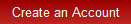 (If you have already created an account, simply click the Login button)SIUE Hire Touch Log In Page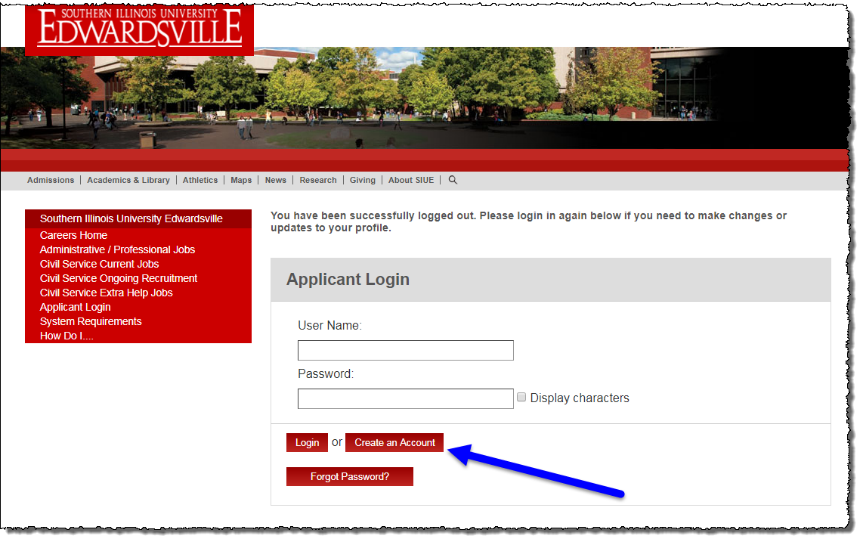 Profile page opensComplete informationItems with a red asterisk are requiredSIUE University ID (800#) is required for current or past employees and studentsCreate your own User Name – Verify that name is available before proceeding (message appears indicating if the User Name is available or not)Create your own Password – Confirm that passwords match before proceeding (message appears if passwords do not match)Make sure to record your user name and password so you can retrieve it when neededClick   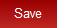 Profile  Page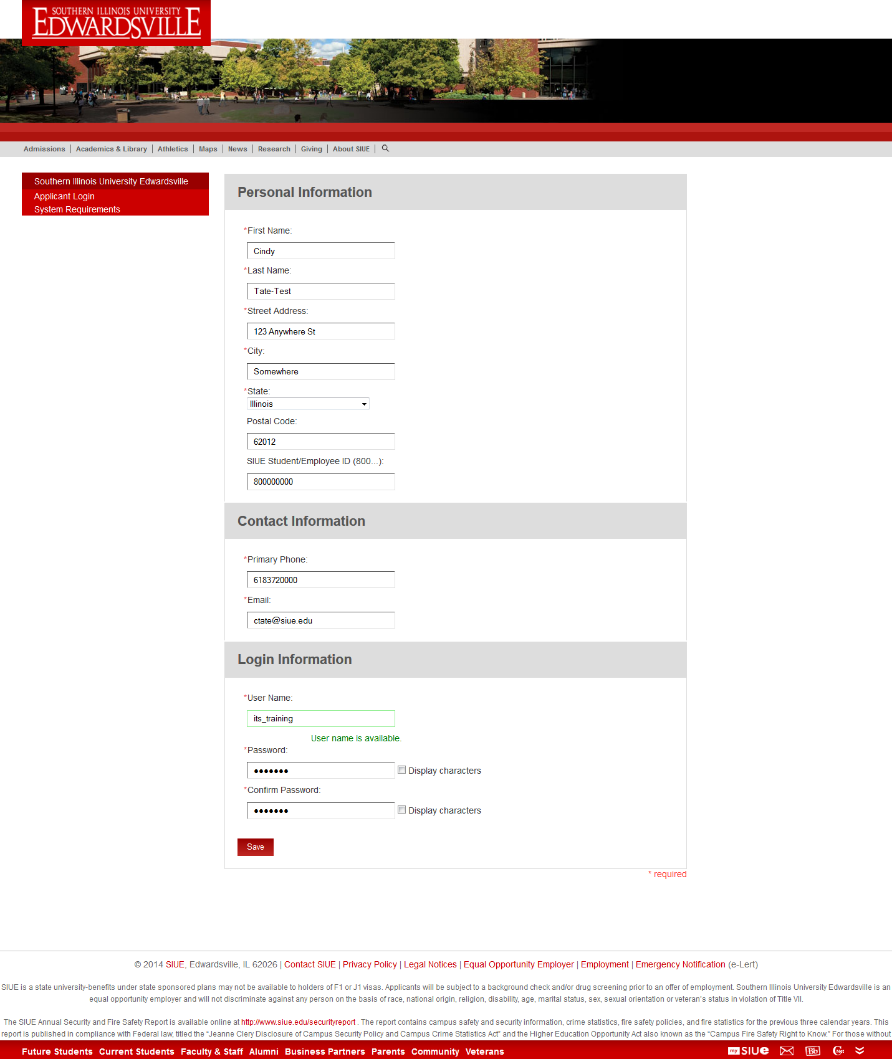 Open the Extra Help application packageEmployment ApplicationComplete fields required (marked by a red *) in both sectionsGeneral / Education Employment History / Signature and Confirmation Some of the information will be prepopulated from your Profile.Be sure to select 

at the bottom of the page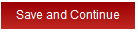 Employment HistoryAdd your complete employment history, including any military serviceSelect the button for each organization you have been employed by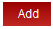 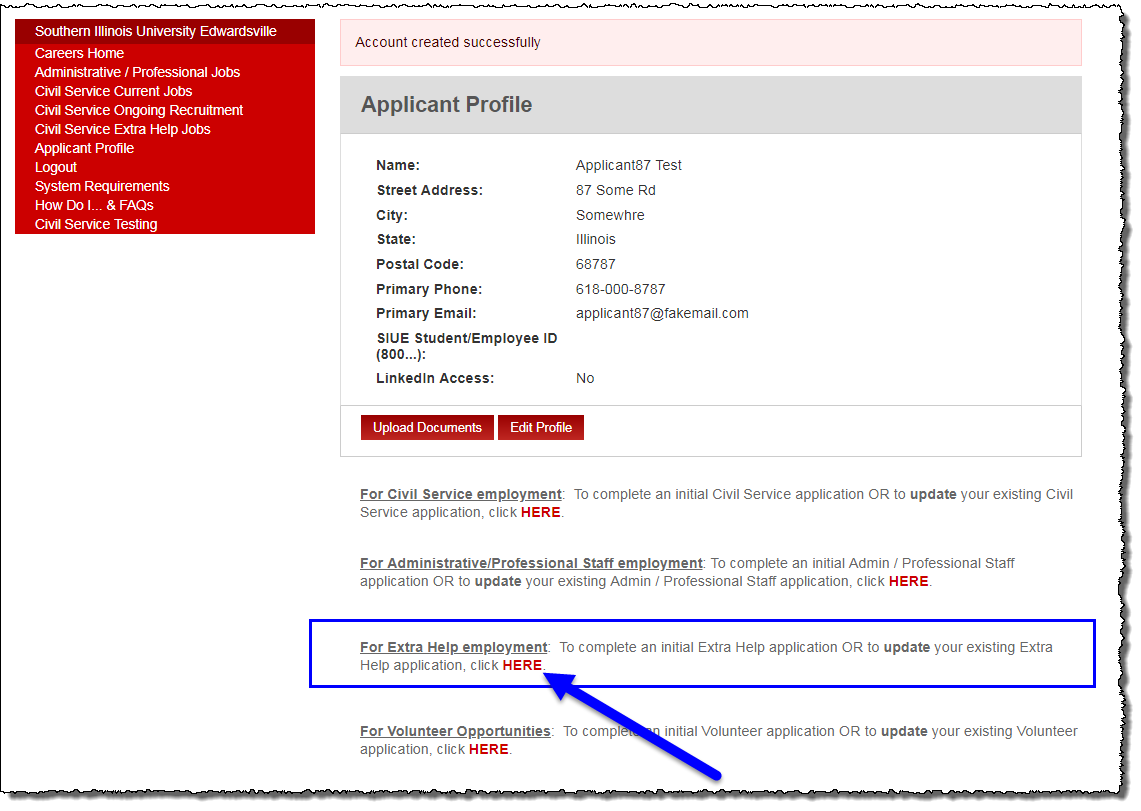 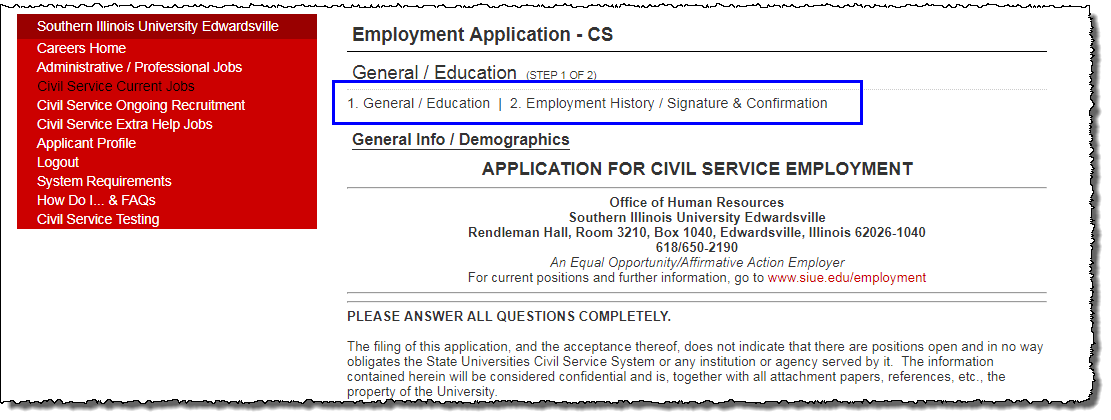 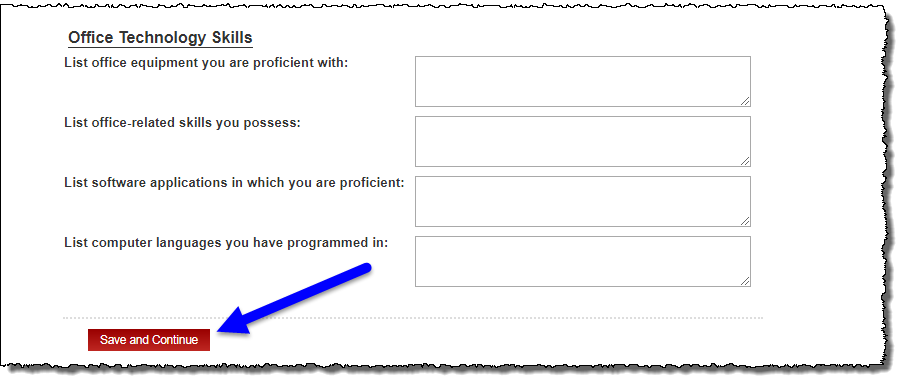 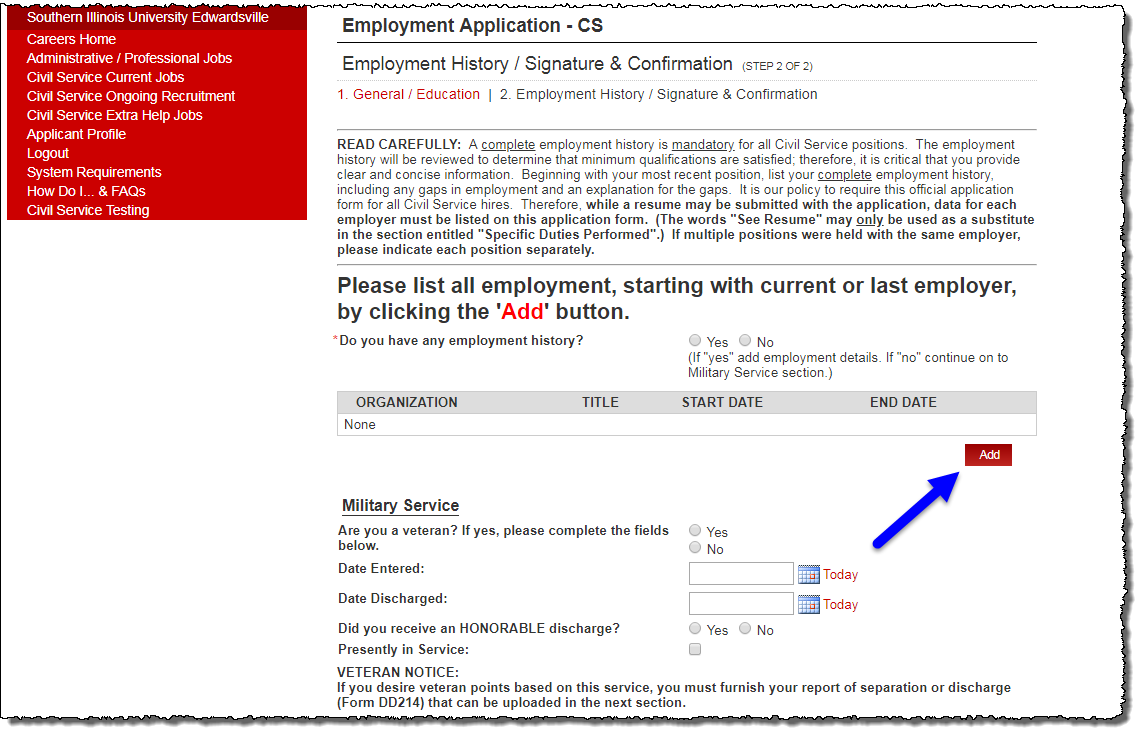 Select the  button for any employers added.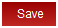 Check the box to agree to a digital signatureType name as your signatureBe sure to select  

at the bottom of the page 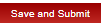 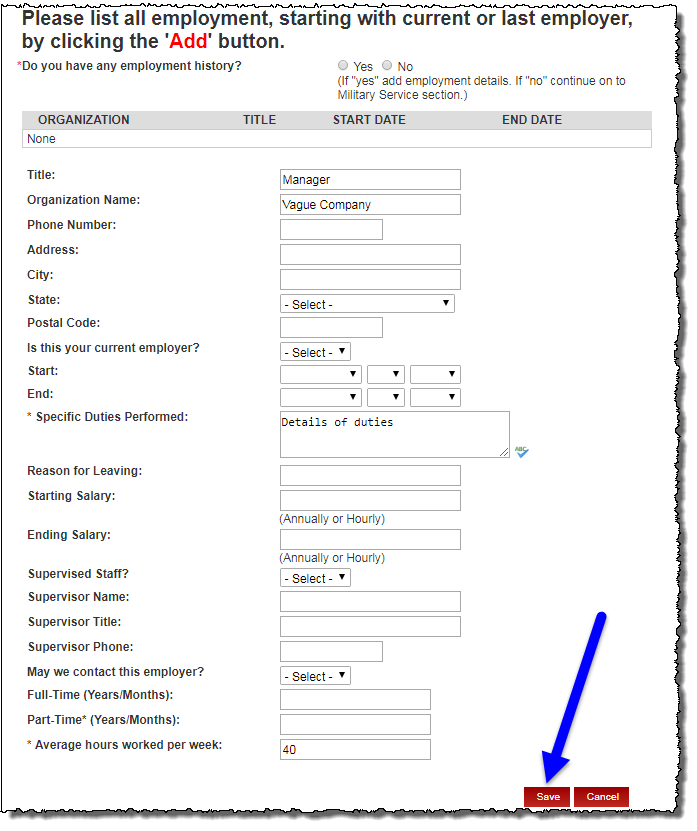 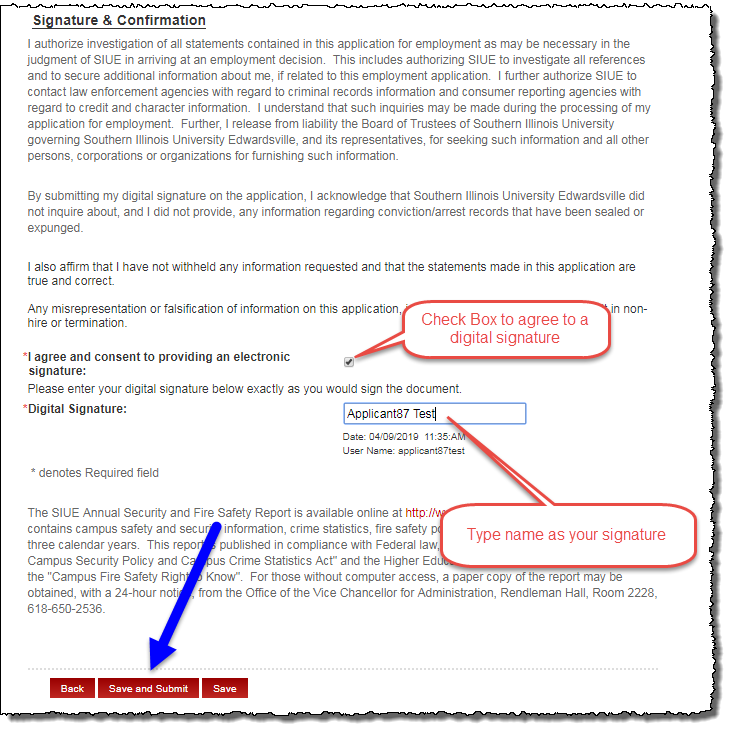 Authorization for Release of InformationComplete form including any required fieldsSelect the ‘Add’ button to add any other names used.
Select the ‘Add’ button to add any addresses associated with you for the last ten years.Select the  button for any names and addresses added.Continue answering remaining questionsProvide Digital SignatureClick the  button at the bottom of the page.
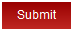 EMPLOYEE & GRADUATE ASSISTANT DATA COLLECTION & DATA CHANGE FORMComplete the form including required fields.Provide Digital SignatureClick 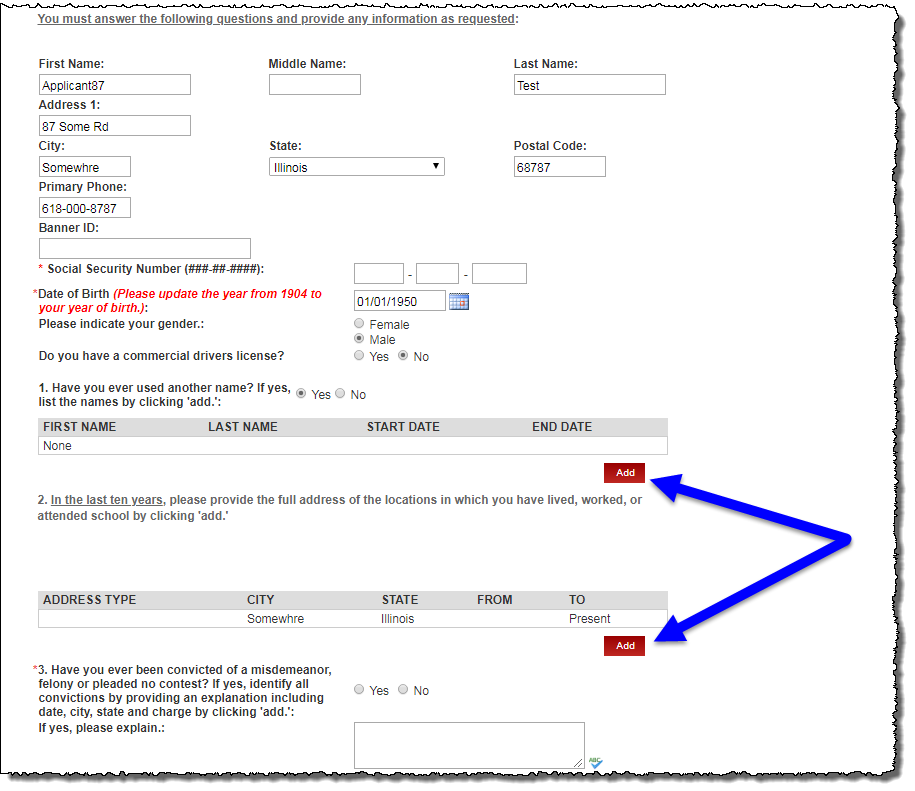 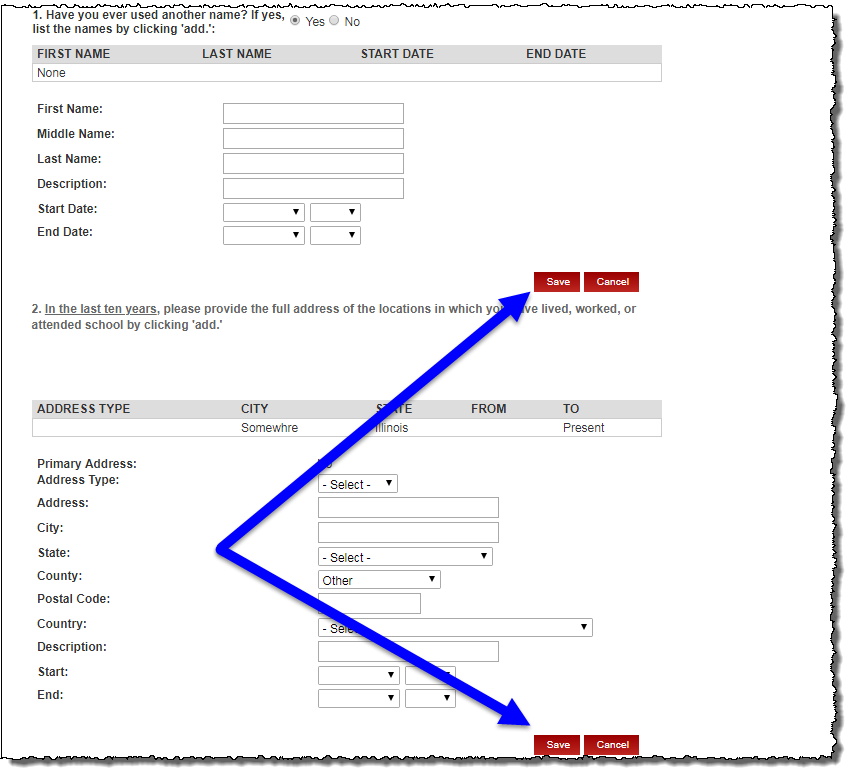 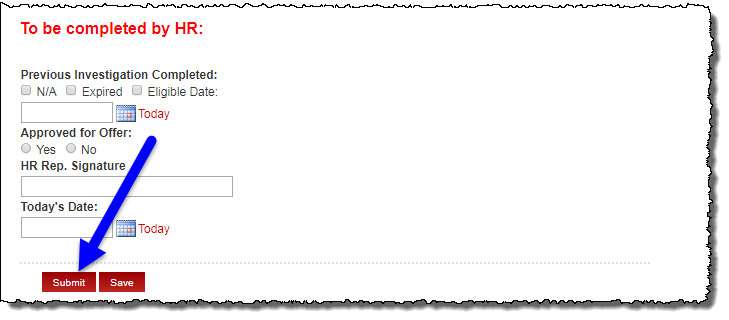 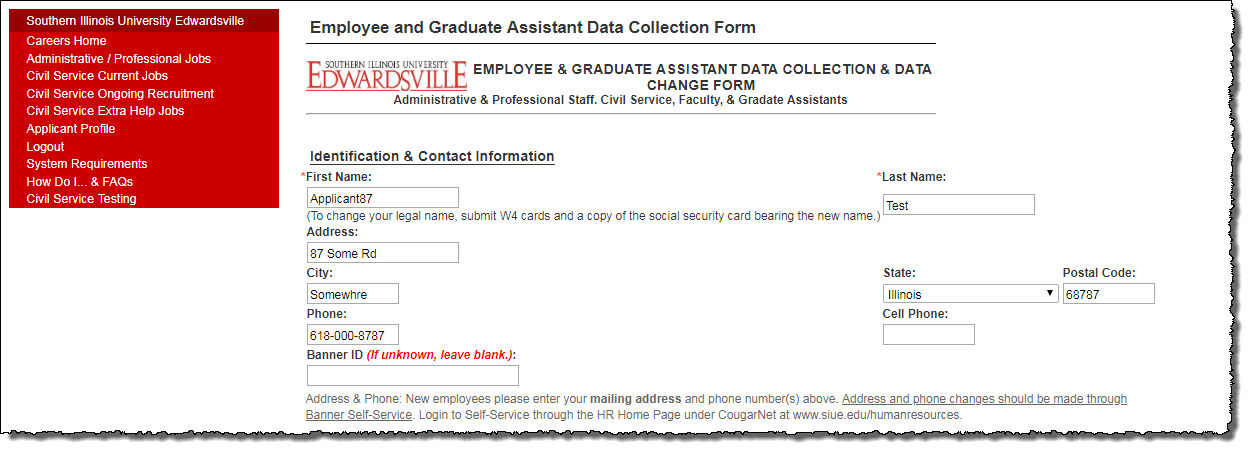 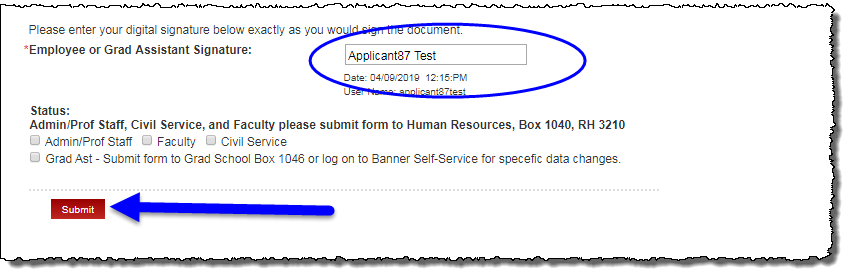 